Uppdrag och funktionsbeskrivning Läkemedelsansvarig läkareFör de organisatoriska enheter/-erna  vid                                                      förordnas härmed Namn Titel RSID Lokal läkemedelsansvarig läkare eller motsvarande ansvarar för attverka för en säker, rationell och kostnadseffektiv läkemedelsanvändningverka för att regelverk och Läkemedelsrådets rekommendationer samt utbyteslista är kända och i största mån efterlevsanpassa lokala instruktioner för läkemedelshantering (ordination, iordningställande, administrering, rekvisition och förvaring av läkemedel) som komplement till Regiongemensam rutin för ordination och hantering av läkemedelmedverka till att lokala instruktioner avseende läkemedel samt generella direktiv om läkemedelsbehandling uppdateras årligen verka för att rutiner för läkemedelshantering och läkemedelsdokumentation blir kända och följs av berörd personal samverka med enhetens läkemedelsansvariga sjuksköterska för att samordna rutiner och åstadkomma förbättrad läkemedelsanvändning i alla moment inklusive beställning, ordination, iordningställande/administration, läkemedelsdokumentation, uppföljning och läkemedelsinformationminst en gång årligen i samverkan med kontaktperson för Läkemedelsservice och läkemedelsansvarig sjuksköterska uppdatera bassortimentet av läkemedel. Detta ska även ske i samband med uppdaterad utbyteslista samt vid nya upphandlingardelta i eventuella nätverk för läkemedelsanvariga läkaretillsammans med huvudkontaktperson för Melior/PMO/Orbit/motsvarande tillse att nyheter i läkemedelsmodulen i respektive system blir kända och efterlevs av användarnavara rådgivande och handleda medarbetare samt följa upp brister i läkemedelshanteringenoch -dokumentationenuppmuntra och stödja biverkningsrapportering och avvikelserapportering inom läkemedelsområdet samt följa upp och föreslå säkerhetshöjande åtgärderfölja upp förbruknings- och förskrivningsstatistik i förhållande till regionala rekommendationermedverka vid årlig kvalitetsgranskning/egenkontroll av läkemedelshanteringen och läkemedelsdokumentationen. Jag har förvissat mig om att   		                                     har erforderlig kompetens för uppgiftenDetta har skett i samråd med                	                    som även ansvarar för att erforderlig arbetstid avsätts för uppdraget.Uppdraget gäller fr.o.m  t.o.m  (Datum högst 1 år)Omprövning sker vid behov.							Verksamhetschef/motsvarandeHärmed åtar jag mig ovanstående uppdrag. Jag är väl insatt i de föreskrifter och instruktioner som gäller arbetsuppgiften. Det åvilar mig att ta del av tillkommande föreskrifter och instruktioner som gäller arbetsuppgiften.Namn, befattningKoncernkontoret
Avdelningen för Hälso- och sjukvårdsstyrning
Område Läkemedel
Enheten för Region Skånes sjukhusapoteksfunktionKoncernkontoret
Avdelningen för Hälso- och sjukvårdsstyrning
Område Läkemedel
Enheten för Region Skånes sjukhusapoteksfunktion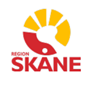 Dokumentversion 2Senast reviderad 2019-11-21Dokumentversion 2Senast reviderad 2019-11-21Dokumentversion 2Senast reviderad 2019-11-21Dokumentnamn:
Regional rutin för ordination och läkemedelshantering, bilaga 2 Stödmall till lokala instruktioner.
Uppdrag och funktionsbeskrivning Läkemedelsansvarig läkareGäller för verksamhet:Gäller för verksamhet:Gäller fr.o.m.
Sida nr:1/2Dokumentnamn:
Regional rutin för ordination och läkemedelshantering, bilaga 2 Stödmall till lokala instruktioner.
Uppdrag och funktionsbeskrivning Läkemedelsansvarig läkareGäller för verksamhet:Gäller för verksamhet:Gäller t o m:
Sida nr:1/2Utfärdat av: Namn, datumFastställd av: Namn, datumFastställd av: Namn, datumFastställd av: Namn, datumFastställd av: Namn, datum